ГБДОУ ДЕТСКИЙ САД № 14 НЕВСКОГО РАЙОНА САНКТ-ПЕТЕРБУРГА, Кузьма Людмила Давидовна, Заведующий ГБДОУ детский сад № 14 Невского района24.03.2021 17:35 (MSK), Сертификат № 0246F89C00BDAC7FBD48CAFC94561DAB5B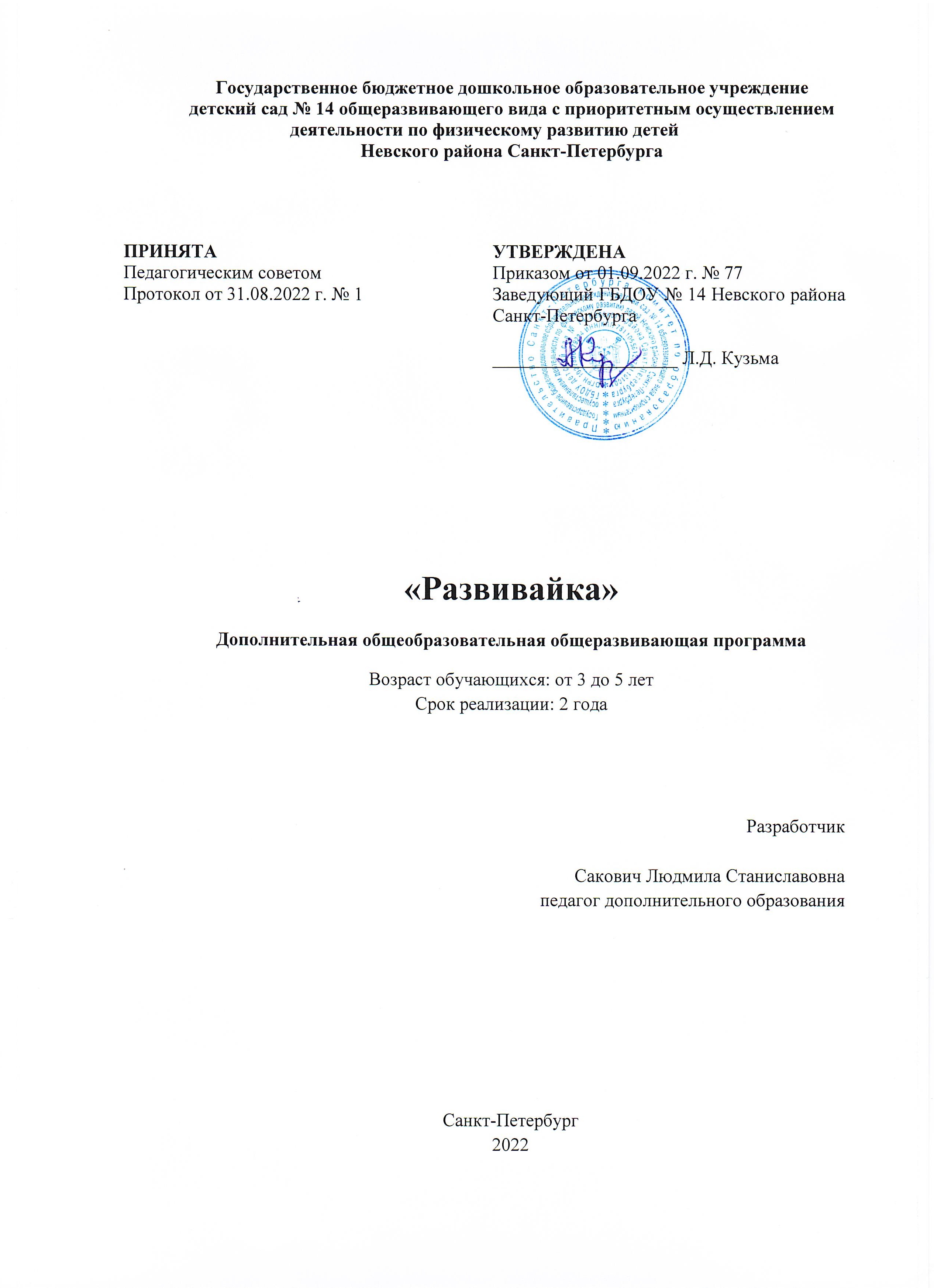 Оглавление1. Целевой разделПояснительная записка Ориентация на раннее творческое развитие в настоящее время становится особенно актуальной задачей Сенсорное развитие – это развитие у   ребенка  процессов восприятия и формирование его  представлений о внешних свойствах предметов: их форме, цвете, величине, положении в пространстве, запахе, вкусе и так далее.  С восприятия предметов и явлений окружающего мира и начинается познание. Значение сенсорного развития в младшем дошкольном возрасте трудно переоценить. Именно этот возраст наиболее благоприятен для совершенствования деятельности органов чувств, накопления представлений об окружающем мире. Выдающиеся зарубежные ученые в области дошкольной педагогики (Ф. Фребель, М. Монтессори, О. Декроли), а так же известные представители отечественной дошкольной педагогики (Е.И. Тихеева, А.П. Усова, Н.П. Саккулина и др.) справедливо считали, что сенсорное воспитание, направленное на обеспечение полноценного сенсорного развития, является одной из основных сторон дошкольного воспитания.Cенсорное развитие является важным и необходимым условием для всестороннего развития детей. Сенсорное развитие, направленное на формирование полноценного восприятия окружающей действительности, служит основой познания мира, первой ступенью которого является чувственный опыт. Именно от уровня сенсорного развития детей в значительной степени зависит успешность умственного, физического, эстетического воспитания ребенка. Ребенок на каждом возрастном этапе оказывается наиболее чувствительным к тем или иным воздействиям. В этой связи каждая возрастная ступень становится благоприятной для дальнейшего психического развития и всестороннего воспитания дошкольника. Чем меньше ребенок, тем большее значение в его жизни имеет чувственный опыт. Поэтому на этапе младшего дошкольного возраста ознакомление со свойствами предметов играет определяющую роль. Чтобы сенсорное развитие проходило полноценно, необходимо организовать планомерное, последовательное, целенаправленное воздействие со стороны окружающей среды на ребенка.Все занятия проводятся в игровой форме. Игра- определённое качесво деятельности, отличающеея от «обыденной»  жизни, Игра- это творческая деятельность детей. Программа«Развивайка»  относится к программам  социально-педагогической направленности. Направленность дополнительной образовательной программы предполагает в первую очередь обращенность к личности ребенка, ее всестороннее развитие, создание благоприятных условий для раскрытия способностей детей дошкольного возраста. Программа направлена на развитие когнитивной сферы дошкольников. Именно развитие данных процессов обеспечивает основу успешности обучения. Занятия по данной программе создает своеобразный микроклимат для развития творческих сторон интеллекта, развития анализа и синтеза, моделирования с использованием схем; учит детей работать по образцу, создавать новые комбинации из имеющихся элементов. Развивает концентрацию и объем внимания, воображение, умение находить зависимости и закономерности, классифицировать и систематизировать материал, формирует навыки планирования, самостоятельного оценивания и корректирования своей деятельности. В совокупности эти качества и составляют то, что называется сообразительностью, изобретательностью, творческим складом мышления. Качества, которые в будущем позволят ребенку стать инициативным, думающим работником, способным на творческий подход к любому делу, за которое он бы не взялся .Дополнительная общеразвивающая программа «Развивайка» (далее – Программа) Государственного бюджетного дошкольного образовательного учреждения детского сада № 14 общеразвивающего вида с приоритетным направлением деятельности по физическому развитию детей Невского района Санкт-Петербурга (далее - Образовательное учреждение) разрабатывалась в соответствии с нормативно-правовыми актами:Принципы создания Программы:Доступность: учёт возрастных особенностей; адаптированность материала к возрасту детей.  Систематичность и последовательность: постепенная подача материала от простого к сложному; частое повторение усвоенных упражнений и комплексов. Наглядность.Динамичность: интеграция программы в разные виды деятельности. Методы реализации программы: словесные (художественное слово, беседа, вопросы, рассказ); наглядные (картинки, схемы, мнемодорожки , показ способов действия, личный пример педагога); игровые (дидактические, развивающие, творческие  игры); практические упражнения; создание развивающей среды; организация режима двигательной активности.Основные направления Программы. Программа дополнительного образования направлена на познавательное развитие воспитанников: на формирование  сенсорной культуры ребенка в области восприятия формы, величины, цвета, формирования целостного образа предмета, восприятия пространства и  ориентировка в нем, развитие тактильного  восприятия, развитие слухового внимания, развитие речи, неречевого и речевого слуха, на развитие логики, мышления, памяти и внимания,  творческих способностейЦели и задачи.Цель: Создание условий для развития интеллектуальных и творческих способностей дошкольников в процессе игровой деятельности . Программа решает следующие задачи:Обучающие:Ознакомление учащихся с геометрическими фигурами и объемными телами; Формирование навыков конструирования по образцу, по схеме и по собственному замыслу; Овладение навыками пространственного ориентирования и пространственного мышления; Учить логическому и образному мышлению. Развивающие: Развитие познавательных процессов (ощущений, восприятия, внимания, памяти, логического мышления, воображения); Формирование психологических предпосылок для овладения исследовательской деятельности.Развитие произвольности в управлении не только двигательными, но, главным образом, интеллектуальными процессами; Развивать переключаемость на разные виды деятельности.Развивать творческую активность, пространственное мышление, фантазию. Воспитывающие:Формировать интерес и положительную мотивацию обучения. Воспитывать аккуратность, усидчивость, добросовестное отношение к работе.Воспитывать внимательность к выполнению заданий. Воспитывать уважительное отношение к своему и чужому труду.Умение осознавать ход своей деятельности, анализировать свои успехи, затруднения, ошибки. Структура занятия. Организация и проведение.    Занятия проводятся 1 раз в неделю, программа рассчитана на 32 учебных часа (для каждого возраста). Время занятий зависит от возраста детей: 3-4 года 15 минут, 4-5 лет 20 минут.      Структура занятия включает в себя 3 части: подготовительная, основная и заключительная.В подготовительной части занятия осуществляется начальная организация занимающихся, сосредоточение их внимания, установка эмоциональный и психологический настрой (приветствие, дыхательная гимнастика)Основная часть занятия занимает большую часть времени, это дидактическая игра, пальчиковая гимнастика, творческие задания, заучивание стихов, задачи на логику)В заключительной части прощание и релаксация.Возрастные и индивидуальные особенности детей 3– 5 лет. Учет возрастных особенностей воспитанниковВозраст от трех до пяти лет - важнейшая ступень в становлении ребенка. Данный период развития отличается быстрым усвоением информации. В возрасте трех лет ребенок взаимодействует с миром, опираясь только на полученные знания. Он вспоминает то, что было с ним в прошлом и на основании прошлого опыта принимает решения, подтверждая старые или приобретая новые умения. Память ребенка в этом периоде развития непроизвольная: запоминание информации и запечатление образов происходят сами собой. К пяти годам значительно развивается память и внимание. Внимание становится произвольным – ребенок в четыре-пять лет, если его просить постоянно говорить вслух то, что он держит в поле внимания, то он будет в состоянии его удерживать достаточно долго. Возрастает устойчивость внимания при рассмотрении привлекательных объектов, слушании сказок, выполнении интеллектуально значимых действий (игры-головоломки, загадки). К четырем-пяти годам формируются математические понятия и навыки счета. Дети используют в речи слова «много» и «один»; называют геометрические фигуры и формы, научаются выделять геометрические фигуры в окружающих предметах. Знают и называют времена года и части суток. Различают правую и левую руку. Совершенствуется воображение ребенка, к четырем-пяти годам воображение настолько развито, что с его помощью ребенок может составить в уме простейшую программу действий. Он постепенно научается замещать в воображении реальные предметы и ситуации воображаемыми, особенно эта способность развивается к шести-семи годам.С четырех-пяти лет дети начинают мыслить образами. Ребенок легко запоминает, воспроизводит полученную информацию и активно расширяет свои знания об окружающем мире. Такой скачок в развитии ребенка происходит за счет развитие речи и творческого мышления. У младшего дошкольника обследование предметов подчиняется преимущественно игровым целям. Меняется характер ориентировочно-исследовательской деятельности. От внешних практических манипуляций с предметами дети переходят к ознакомлению с предметами на основе зрения и осязания. Важнейшей особенностью восприятия детей  выступает тот факт, что, соединяя в себе опыт других видов ориентировочной деятельности, зрительное восприятие становится одним из ведущих. Оно позволяет охватить все детали, уловить их взаимосвязи и качества. Формируется акт рассматривания. В результате сенсорного развития младший дошкольник усваивает сенсорные эталоны. Наиболее доступными для дошкольника сенсорными эталонами являются геометрические формы (квадрат, треугольник, круг) и цвета спектра. Психологами доказано, что для каждого возраста существует ведущая деятельность, в процессе которой и происходит развитие личности. Для маленького ребёнка такой ведущей деятельностью является дидактическая игра. В дошкольной педагогике дидактические игры с давних пор считались основным средством сенсорного воспитания. На них почти полностью возлагалась задача формирования сенсорного развития ребенка. Дидактические игры – это разновидность игр с правилами, специально создаваемых педагогикой в целях обучения и воспитания детей. Дидактические игры способствуют умственному, эстетическому и нравственному воспитанию детей дошкольного возраста. Таким образом, в младшем дошкольном возрасте, в процессе игр с дидактическим материалом, у детей должны сформироваться сенсорные эталоны – устойчивые, закрепленные в речи представления о цвете, форме и величине предметов.Планируемые результаты освоения Программы.К концу обучения по данной программе обучающиеся должны знать:Ожидаемые результаты ориентированы не только на формирование отдельных навыков, представлений и понятий у детей, но и на развитие умственных возможностей и способностей, интереса к познанию, стремление к преодолению трудностей, интеллектуальному удовлетворению. Предполагается:повышение уровня развития мышления (умения соотносить и сравнивать, сортировать по определенному признаку); повышение уровня развития памяти; повышения уровня развития внимания; обогащение словарного запаса.Развивающие занятия разовьют у детей:• логическое и образное мышление, творчество, способность к самостоятельности;• способности к пространственной ориентировке; • пространственное мышление;• воображение;• навыки конструирования; 2. Содержательный раздел2.1 Календарный учебный графикПродолжительность учебного года –  32  недельНачало занятий – 1 октября 2022 годаОкончание занятий – 31 мая 2023годаОбъём учебных часов дополнительной общеразвивающей Программы «Развивайка»Открытые занятия для родителей (законных представителей) воспитанников 1 раз в год: апрель.Учебный планПЕРВЫЙ ГОД ОБУЧЕНИЯ (группа 3-4года)ПЕРВЫЙ ГОД ОБУЧЕНИЯ (группа 4-5 лет)Учебный план2.3. Содержание работы. 1.Развивающая игра «Сложи узор». Комплект состоит из 16 деревянных кубиков одинакового размера, уложенных в коробку. Грани кубиков окрашены по-разному в 4 цвета, что позволяет составлять из них множество вариантов цветных узоров. К игре прилагаются два блокнота с образцами - заданиями: из 4-х кубиков (серия А), из 9-ти кубиков (серия В) и из 16-ти кубиков (серии С, D). Задания даны с постепенным усложнением. Начинать игру можно индивидуально с детьми, на основе подражания. На начальном этапе детям предлагают узоры в натуральную величину одного - двух цветов, чтобы малыш мог для проверки закрыть узор кубиками. При этом предлагают подумать, на что похож узор, вместе придумывают ему название: паровозик, елка, цветок и т. д. На втором этапе дети складывают более сложные узоры. Задания выполняют в парах, микрогруппах. Сколько узоров предлагается ребенку за одну игру - зависит от его настроения и возможностей. Игра строится на волне интереса на протяжении нескольких дней. Начинается с нескольких предыдущих узоров, чтобы ребенок побывал в ситуации успеха. Затем предлагаются новые узоры, ребенку дается возможность достичь своего потолка возможностей. Через некоторое время про игру «забывают», чтобы не было пресыщения. Следующий этап - творческий. Дети придумывают свои узоры, складывают и срисовывают их в индивидуальный альбом на листочках в крупную клетку. Вариант -1. Складывание узора из кубиков по образцу. Вариант-2 Складывание узора из кубиков по образцу с последующим срисовыванием. Вариант -3 Придумывание своего узора из кубиков. Развивать внимание, способность к анализу и синтезу; мелкую моторику и начальные навыки счета, умение различать цвета и геометрически е фигуры; развивать ориентировку по клеточкам; навыки самопроверки; развивать воображение и способность к комбинированию посмотрите внимательно на узор. На что или кого он похож? Какого цвета у него детали? Сложите из кубиков точно такой же узор. Сколько кубиков вам для этого понадобится? Посмотрите внимательно на узор. На что или кого он похож? Сложите из кубиков точно такой же узор. Нарисуйте этот узор по клеточкам у себя на листочке. Придумайте свой узор из 9 (16) кубиков. Сложите его. Как вы его назовете? Зарисуйте узор по клеточкам у себя в альбоме. 2. Развивающая игра «Сложи квадрат». Комплект состоит из нескольких квадратов, разрезанных на части различной формы. Детали каждого квадрата имеют свой цвет, обозначены своим значком (цифрой) и уложены в отдельные ячейки (конверты). Все детали с обратной стороны - черные. Главное требование к проведению игры - исходить из уровня развития ребенка. Начинать надо с заведомо легких и посильных задач. На начальном этапе дети учатся складывать каждый квадрат в отдельности. Маленьким детям предлагают целый черный квадрат (либо рамку по размеру квадрата). Укладывать на нем детали проще, чем на столе. Можно предложить ребенку нарисованный квадрат в натуральную величину, на котором показано как следует уложить части. На втором этапе детям предлагают выкладывать несколько квадратов с предварительной классификацией деталей. Следующий этап - творческий. Дошкольники по - своему делят квадраты на части, делают зарисовки моделей. Данный набор используется и для проведения игры.3.Рамка-вкладыш Монтессори с геометрическими формами круга, квадрата, треугольника, прямоугольника на каждого ребенка; формы круга (3 шт.) из картона на каждого ребенка.2.4. Формы и методы проведения занятия Главной задачей первого года обучения детей является развитие познавательных процессов (ощущений, восприятия, внимания, памяти, логического мышления, воображения);  Занятие проходит в форме игры, сказки, путешествия. Занятие начинается с приветствия и дыхательной гимнастики.(решаются коммуникативная и организационная задачи)Основная часть- готовы и занимаемся. Дидактические, творческие игры, пальчиковая гимнастикаЗаключительная часть- Прощание, релаксация ( снятие умственного и мышечного напряжения) 2.5. Система педагогического наблюдения (мониторинга) достижения детьми панируемых результатов освоения ПрограммыРеализация Программы предполагает оценку индивидуального развития детей. Такая оценка производится в рамках педагогического наблюдения.  Полученные результаты используются:Для индивидуализации образования – поддержки ребёнка, построения его образовательной траектории  или профессиональной коррекции особенностей его развития.Для оптимизации работы с группой детей.3.Организационный разделМатериально-технические условия реализации Программы Методическое обеспечение реализации ПрограммыМатериалы и оборудование, необходимые для проведения образовательной деятельности:Дидактические игры, направленные на формирование у детей сенсорного опыта.Наглядный материал:а) демонстрационный:  карточки с изображением предметов основных цветов спектра (красного, синего, желтого, зеленого, белого, черного);карточки с изображением предметов разной величины (большой – маленький);карточки с изображением предметов, имеющих различную форму (круглую, квадратную, треугольную, прямоугольную);геометрические фигуры как эталоны формы (шар, куб, кирпичик, призма);  модельные изображения формы (круг, квадрат, прямоугольник, треугольник);игрушки (мячи, куклы, мишки, кукольная посуда и т.д.).б) раздаточный:рамка-вкладыш Монтессори; кубики « Сложи узор»дидактический материал к играм: плоскостные геометрические формы круга, квадрата, треугольника, прямоугольника разного цвета и различной величины; силуэты «рыбок», «ежиков», «колпаков для гномов» и т.д.Литература Богусловская З.М., Смирнова Е.О. Развивающие игры для детей младшего дошкольного возраста. - М.Игры для развития и коррекции. Методические рекомендации. М.: ИНТ 3. Логика и математика для дошкольников: Методическое пособие / Авт.- сост. 4. Е.А. Носова, P.JI. Непомнящая. - СПб., Математика до школы: Пособие для воспитателей детских садов и родителей. - СПб., 5.Никитин Б. П. Развивающие игры. — М.: Педагогика, 1985. Читать» 6. Никитин Б. П. Ступеньки творчества или развивающие игры. — М.:1Целевой раздел31.1Пояснительная записка31.2Возрастные и индивидуальные особенности детей 3-5 лет72Содержательный раздел72.1Календарный учебный график72.2Учебный план82.3Содержание работы92.4Формы и методы проведения занятий102.5Система педагогического наблюдения (мониторинга) достижения детьми планируемых результатов освоения Программы103Организационный раздел113.1Материально-технические условия реализации Программы113.2Методическое обеспечение реализации Программы11Приложение 1. Планирование занятий для детей 3-4 лет12Приложение 2. Планирование занятий для детей 4-5 лет14Основные характеристики программыФедеральный закон от 29.12.2012 №273-ФЗ «Об образовании в Российской Федерации» (ст. 2, ст. 12, ст.75)Условия реализацииФедеральный закон от 29.12.2012 №273-ФЗ «Об образовании в Российской Федерации» (п.1,2,3,9 ст. 13; п.1,5,6 ст. 14; ст.15; ст. 16; ст. 33; ст. 75)СП 2.4.3648-20 «Санитарно-эпидемиологические требования к организациям воспитания и обучения, отдыха и оздоровления детей и молодёжи»СанПиН 1.2.3685-21 «Гигиенические нормативы и требования к обеспечению безопасности и (или) безвредности для человека факторов среды обитания»Содержание программыФедеральный закон от 29.12.2012 №273-ФЗ «Об образовании в Российской Федерации» (п.9,22,25 ст. 2; п.5 ст. 12; ст.12; п.1,4 ст. 75)Приказ Министерства образования и науки Российской Федерации от 29.0.2013 №1008 «Порядок организации и осуществления образовательной деятельности по дополнительным общеобразовательным программам»Концепция развития дополнительного образования детей. Распоряжение Правительства РФ от 4.09.014 №1726-рОрганизация образовательного процессаФедеральный закон от 29.12.2012 №273-ФЗ «Об образовании в Российской Федерации» (ст.15, ст.16, ст.17, ст.75)СП 2.4.3648-20 «Санитарно-эпидемиологические требования к организациям воспитания и обучения, отдыха и оздоровления детей и молодёжи»СанПиН 1.2.3685-21 «Гигиенические нормативы и требования к обеспечению безопасности и (или) безвредности для человека факторов среды обитания»Возрастная группаОбщее количество в неделюПродолжительностьзанятийВсего занятий  в годКоличество часов в год3-4 года115 минут3232   4-5 лет120 минут3232Название программыКоличество занятий в неделюКоличество занятий в месяцКоличество занятий в полгода/год«Развивайка»1416/32№ темыТЕМАКол-во занятий1«Осень»42«Путешествие в сказку»43«Новый год к нам идет»44«Мы на горочке катались»45«Весёлое путешествие»46«Солнышко-колоколнышко»47«Я на луг пойду,я цветок соберу» 48«Любимая игра»4ИтогоИтого32№ темыТЕМАКОЛ-ВО ЗАНЯТИЙ1«Ходит осень в нашем парке»42«Тематическое путешествие . В гостях у ёжика»43«Новый год у ворот»44«Сказочный лес»45«Теремок»46«Подарок маме»47«Птички прилетели»48«Любимые игры»4ИтогоИтого32№ п/пНаименование темКоличество часовназвание игр№ п/пНаименование тем3-4 годаназвание игрначальная диагностиканачальная диагностикаВводное занятие1 «Цвет предметов.4Д/и «Листья».Д/и «Ежики». Д/и «Чей колпачок».Словесная игра «Что бывает такого цвета?».наблюдение за творческой работой ребенканаблюдение за творческой работой ребенка«Величина предметов8Д/и «Матрешка».Д/и «Спрячь игрушки в коробки».д/и «Построим диванчики для большой и маленькой кукол».Д/и «Посади бабочку на цветок».  Д/и «Мячи».Д/и «Куклы и медведи».Д/и «Разложи мишкам мисочки».Д/и «Домик  для медведя, лисы и мышки».выполнение дополнительных заданийвыполнение дополнительных заданийФорма предметов.12Д/и «Найди окошко для фигурки» (Вариант №1).Д/и «Найди окошко для фигурки» (Вариант №2).Д/и «Найди окошко для фигурки» (Вариант №3).Д/и «Найди окошко для фигурки» (Вариант №4). Д/и «В царстве «фигурок-человечков».Д/и «Разложи фигуры по местам!»Д/и «Почини одежду зайчикам».Д/и «Гости».Д/и «Найди предмет такой же формы».Д/и «Чудесный мешочек-1».Д/и «Чудесный мешочек-2».Д/и «Разрезные фигурки».наблюдение за творческой работой ребенканаблюдение за творческой работой ребенка«Повторение пройденного материала. Ориентировка на два признака одновременно  с отвлечением от третьего признака».7Лото «Цвет и форма».Лото «Величина и форма».Д/и «Магазин» (Вариант №1). Д/и «Магазин» (Вариант №2)Любимые игры детейвыполнение самостоятельных творческих работитого 32№ п/пНаименование тем                                           Формы контроля                                           Формы контроля№ п/пНаименование тем1 год4-5 летВводное занятие1начальная диагностика;1Развивающая игра «Сложи узор».1.1Складывание узора из кубиков по образцу4начальная диагностика;1.2Складывание узора из кубиков по образцу с последующим срисовыванием3наблюдение за творческой работой ребенка1.3Придумывание своего узора из кубиков и зарисовывание3выполнение дополнительных заданий2.Развивающая игра «Сложи квадрат»2.1Выкладывание нескольких, квадратов с предварительной классификацией деталей3начальная диагностика;2.2Изготовление новых моделей квадратов3наблюдение за творческой работой ребенка2.3Выкладывание предметов из деталей нескольких квадратов3самостоятельные работы на точность и скорость выполнения3Развивающая игра «Кубики для всех»3.1Складывание модели из объемных деталей (кубиков) по цветному образцу3наблюдение за творческой работой ребенка3.2Складывание моделей из деталей по черно-белому образцу3самостоятельные работы на точность и скорость выполнения3.3Создание собственной модели.3выполнение самостоятельных творческих работ4Соревнования, мастер классы2выполнение самостоятельных творческих работ5Итоговое занятие1выполнение самостоятельных творческих работИТОГО32Объект педагогического наблюдения (мониторинга)Формы и методы педагогического наблюденияПериодичность проведения педагогического наблюденияДлительность проведения педагогического наблюденияСроки проведения педагогического наблюденияИндивидуальные достижения детей в процессе обучения по ПрограммеНаблюдение. Анализ продуктов детской деятельности2 раза в год2 неделиОктябрь, май№ п/пСодержание1Развивающие игры: « Рамки- вкладыши Мантессори»-10шт , Сложи узор»-10шт, Карандаши цветные-10, плоскостные геометрические фигуры. 